PARISH NEWS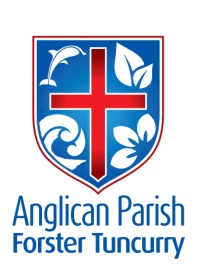 EIGHTEENTH SUNDAY AFTER PENTECOST13th October 2019What shall I return to the Lord for all his bounty to me? I will lift up the cup of salvation and call on the name of the Lord, I will pay my vows to the Lord in the presence of all his people.   Psalm 116.12–14MUSIC TO UPLIFT THE SPIRITThe Silver Tones Singers (Manning Valley U3A) will present a charity concert of “Music to Uplift the Spirit”.  All proceeds will go to local welfare programs delivered by Manning Uniting Church.Venue:	St Alban’s Church, ForsterDate:		Sunday, 20th OctoberTime:		2.00pmCost: 		Adults $10, children $5.  Tickets at door.OUR NEW GROWTH GROUPA new Growth Group has commenced on Monday evenings in the Parish Hall, 7.30pm.  The group is off to a great start – if you’d like to join, make contact with Rev’d Mark.  This group will continue through the school holidays.  SAMARITANS DONATIONSChristmas is the theme for October – hams, puddings, jelly, custard, fruit salad, any types of Christmas goodies you can think of.  We’ve also been asked for bathroom gear for the whole family.   Lots of scope there!PARISH LUNCH – Bookings close Sunday, 27th October.  For details see inside.MEMBERS OF OUR CHURCH COMMUNITY AND FRIENDS WITH ONGOING NEEDS Ella E, Jenny L, Keith R, Lyn, Marion & Peter R, Michelle, Rachael, Peter A.We remember particularly those whom we have loved whose anniversary occurs at this time: Will Buddery, Ray Handley, and Elsie Medway Dowes.CMS – OUR MISSION FOR OCTOBERThe Church Missionary Society was founded in 1799 in England by a small group of Anglican evangelicals with a passion for worldwide gospel outreach.  They included John Newton, who wrote Amazing Grace, and William Wilberforce, who was a leader in abolishing the slave trade in England. MESSAGE FROM CORALIEWe have a surplus of champagne glasses, beer glasses, tea cups and white dinner plates.  Samples of the above can be seen in the church hall.  If you would like some, a small donation to the fete would be appreciated.Thank you.  Coralie.PARISH LUNCHBookings are now being taken for the Parish Lunch on Sunday, 3rd November.  At Forster, contact Suellen and at Nabiac the Warden or sidespersons.VENUE:	Club ForsterTIME:		12 for 12.30COST:	$26 Adult - $12 ChildBookings will close on Sunday, 27th October.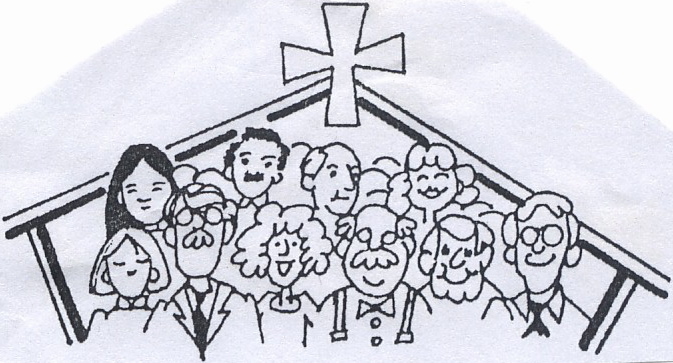 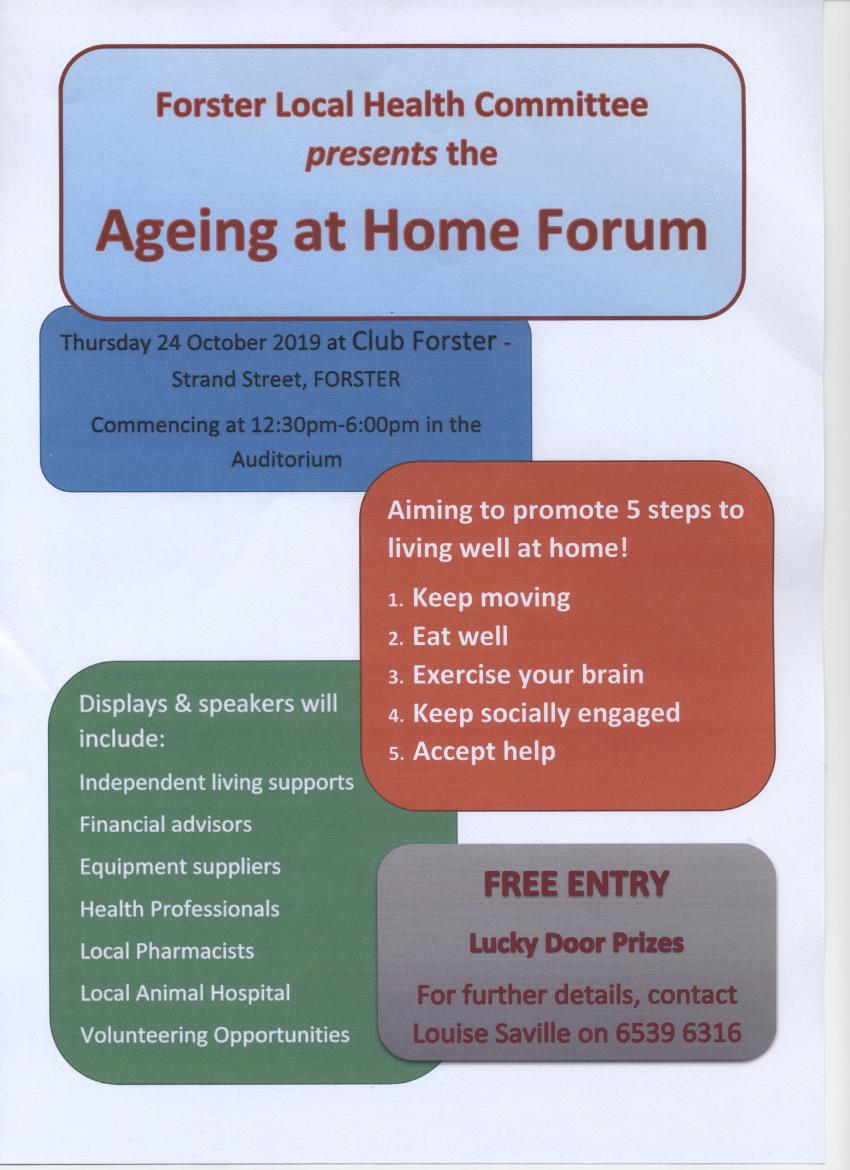 CONNECT WITH US: 		FACEBOOK ………………… Forster Anglican Church CommunityPARISH WEBSITE………… www.forsteranglican.com CHURCH OFFICE ………… info@forsteranglican.com	 5543 7683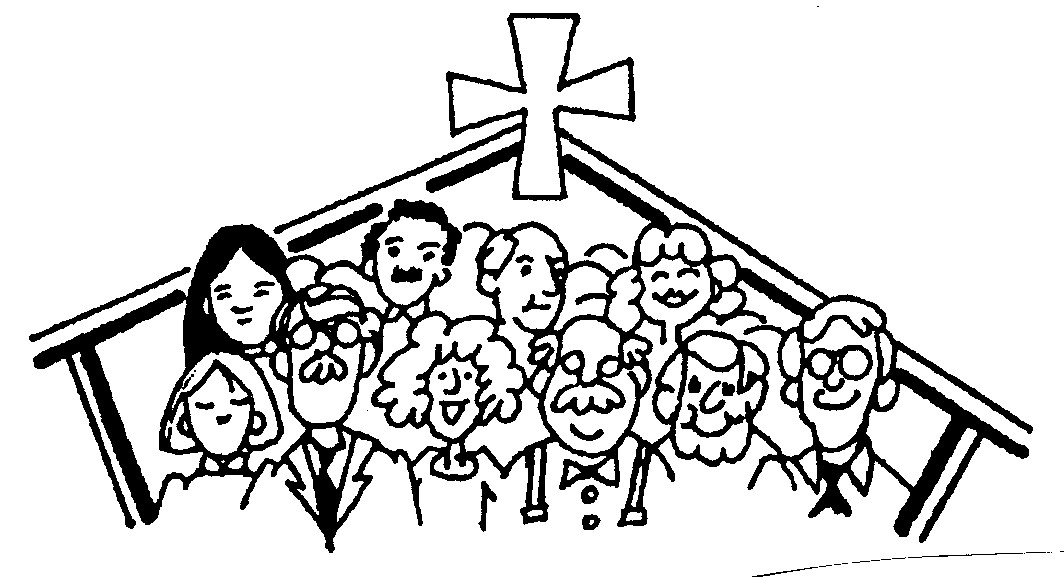 Senior Minister/Rector:	 Rev’d Mark Harris	0425 265 547			revmarkharris@icloud.comFamilies Minister:		Rev’d James Brooks	0411 335 087			jamesftac@gmail.comPriest in Local Mission:	 Rev’d Helen Quinn	0427 592 723			rqu783662@bigpond.com 	Parish Office:		St. Alban’s Anglican Church:	5543 7683  			info@forsteranglican.com Parish Secretary:	Judy Hall			0400 890 728Op Shop:		Head St car park		6555 4267 Book Shop:		St Alban’s Hall			5543 7683			bookshop@forsteranglican.comParish Website: 	www.forsteranglican.com  Items Parish News:	Janet Lawrence, email: jan2max@bigpond.net.au, 6554-5981 or	0448-502-684 or Parish Office 5543-7683 by noon Wednesday.